Lll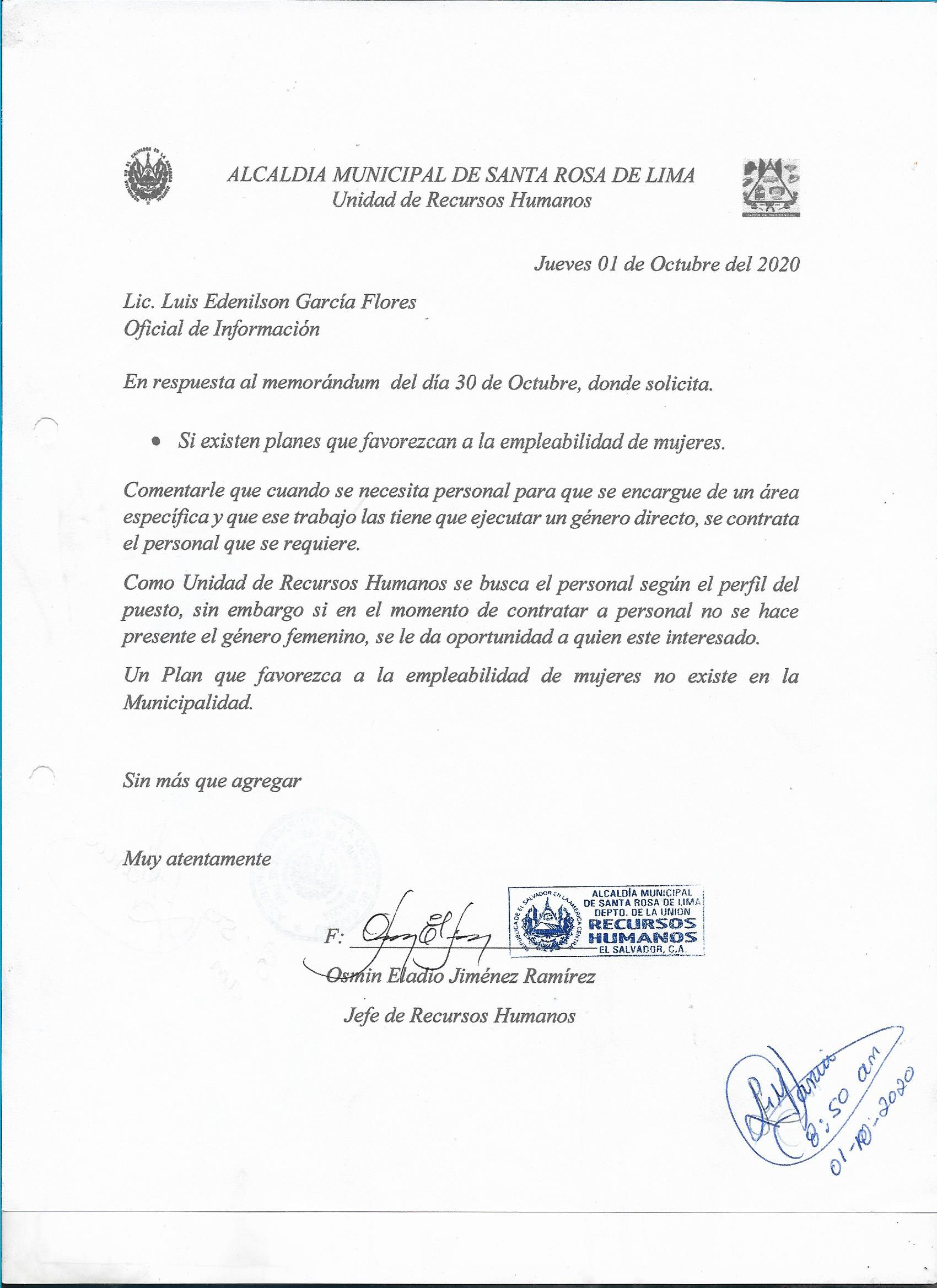 llll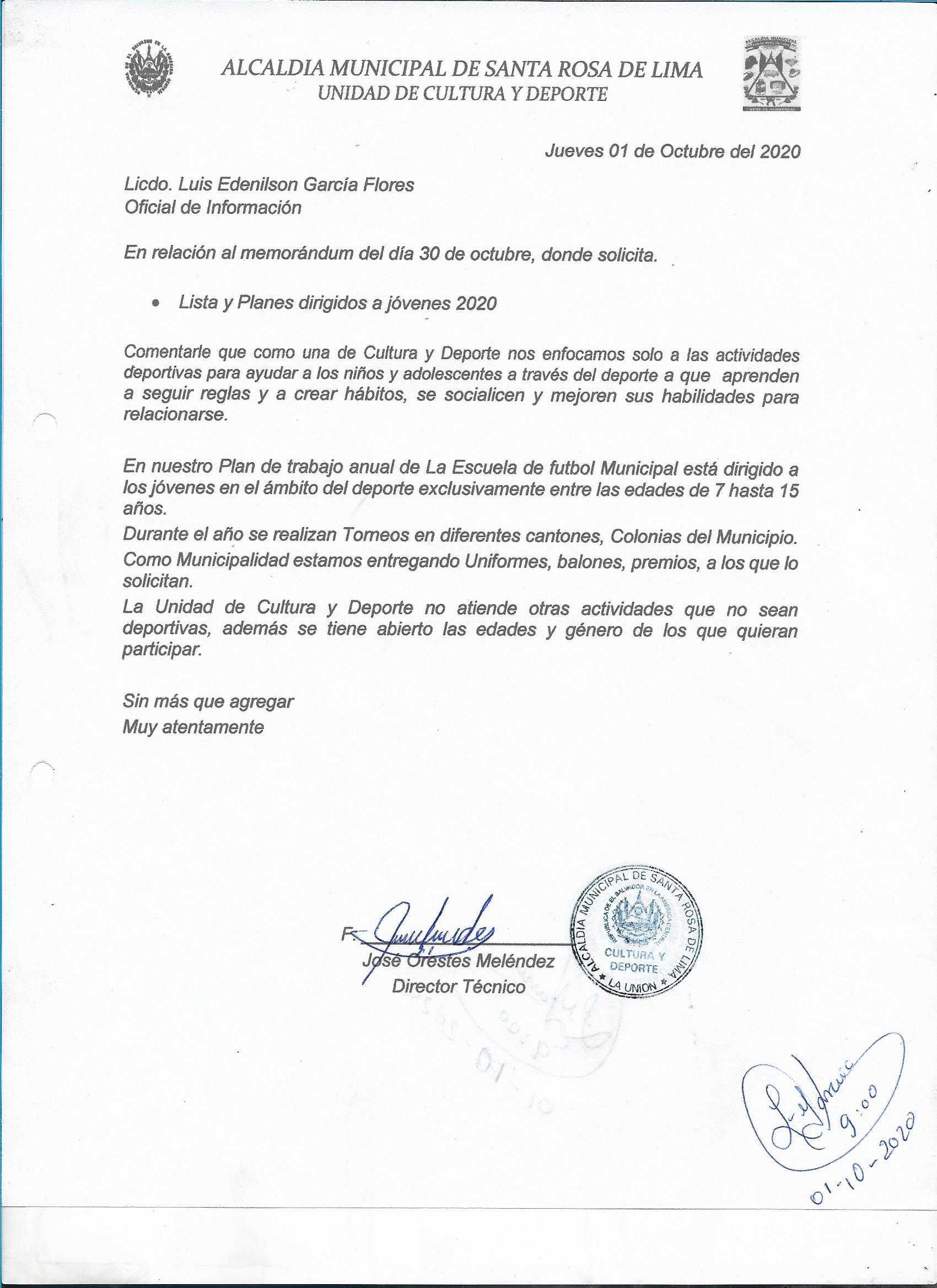 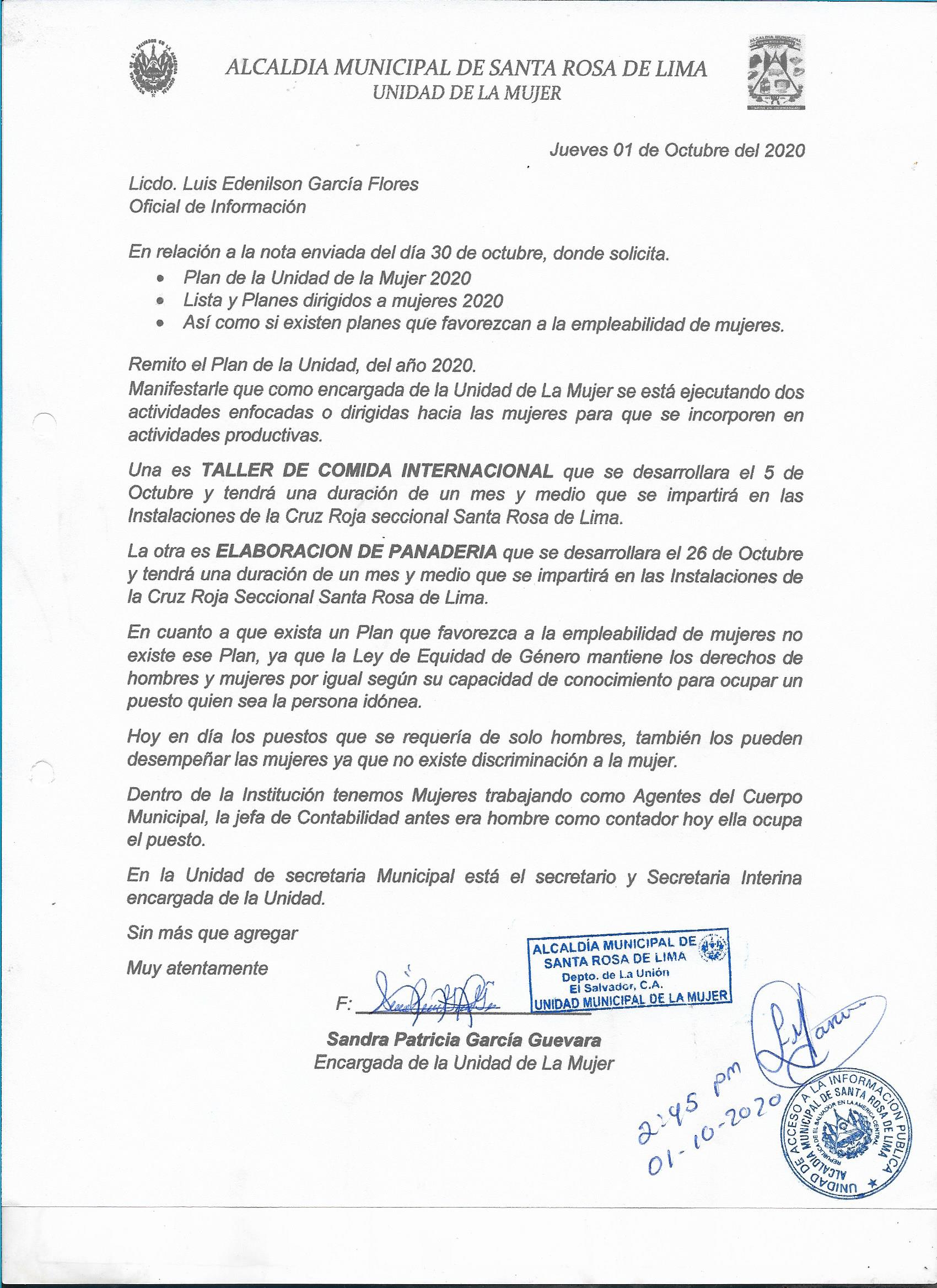 